Уважаемые жители Солнцевского района!Администрация Курской области во взаимодействии с прокуратурой Курской области, правоохранительными органами региона, органами исполнительной власти, органами местного самоуправления, общественными организациями и объединениями, а также общественностью  Курской области в период с 1 по 30 ноября 2018 года проводит областной антинаркотический месячник «Курский край – без наркотиков!Проблема наркомании сегодня может коснуться каждого из нас.Все чаще мы говорим о ней, читаем в прессе, слышим о трагедиях, произошедших в семья, школах. Наши друзья и близкие погибают от употребления наркотиков. Объединяя усилия всех органов власти, мы призываем каждого жителя Солнцевского района:Не оставайтесь в стороне! Принимайте участие в Акции!От волеизъявления каждого зависит будущее нашего края, а значит -  наших детей. Сообщайте о фактах незаконных действий в сфере оборота наркотиков, а также распространения незаконной рекламы наркотиков.Единый бесплатный федеральный «телефон доверия» для детей, подростков и их родителей:  8-800-2000-122Телефон «доверия» УМВД России по Курской области: 8(4712)36-82-65Телефон «доверия» ОМВД России по Солнцевскому району: 8(47154)2-22-02По вопросам лечения от наркозависимости обращайтесь в ОБУЗ «Областная наркологическая больница» 8(4712) 54-72-91Спасем наших детей и будущее нашего края!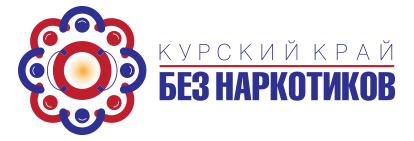 